Проект благоустройства сквера между ул.Коммунаров и ул. Дербеневаподготовлен инициативной группой жителей микрорайона им.С.Лазо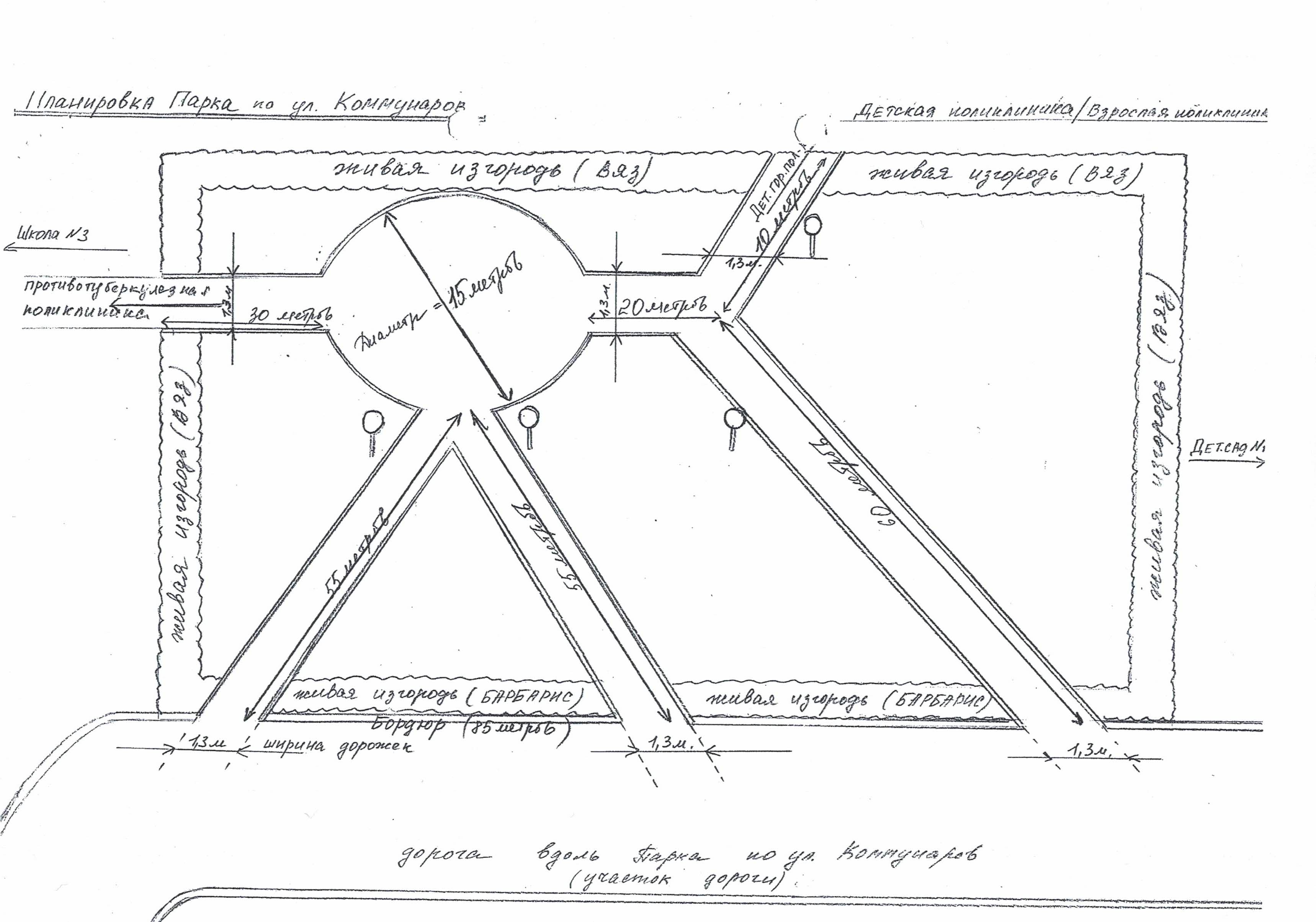 